UNITED STATES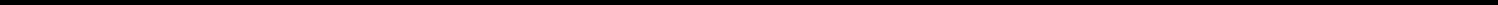 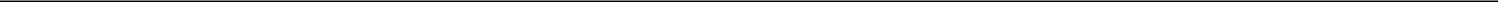 SECURITIES AND EXCHANGE COMMISSIONWashington, D.C. 20549SCHEDULE 13DUnder the Securities Exchange Act of 1934(Amendment No. 1)*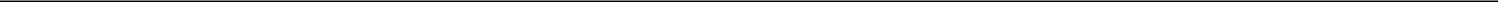 TechnipFMC plc(Name of Issuer)Ordinary Shares, $1.00 par value per share(Title of Class of Securities)G87110105(CUSIP Number)Sophie PaquinBpifrance Participations S.A.27-31, avenue du Général Leclerc94710 Maisons-Alfort CedexFrance+33 1 53 89 87 89With copies to:Pierre-Yves ChabertCleary Gottlieb Steen & Hamilton LLP12, rue de Tilsitt75008 Paris, FranceTelephone: +33 1 40 74 68 80Facsimile: +33 1 40 74 68 88(Name, Address and Telephone Number of Person Authorized to Receive Notices and Communications)February 16, 2021(Date of Event which Requires Filing of this Statement)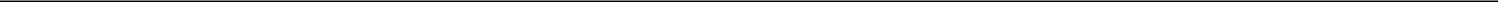 If the filing person has previously filed a statement on Schedule 13G to report the acquisition that is the subject of this Schedule 13D, and is filing this schedule because of §§240.13d-1(e), 240.13d-1(f) or 240.13d-1(g), check the following box. ☐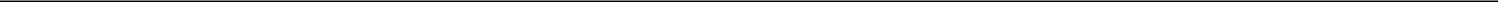 Note: Schedules filed in paper format shall include a signed original and five copies of the schedule, including all exhibits. See Rule.13d-7 for other parties to whom copies are to be sent.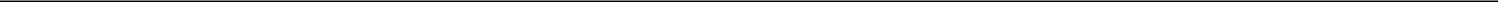 The remainder of this cover page shall be filled out for a reporting person’s initial filing on this form with respect to the subject class of securities, and for any subsequent amendment containing information which would alter disclosures provided in a prior cover page.The information required on the remainder of this cover page shall not be deemed to be “filed” for the purpose of Section 18 of the Securities Exchange Act of 1934 (“Act”) or otherwise subject to the liabilities of that section of the Act but shall be subject to all other provisions of the Act (however, see the Notes).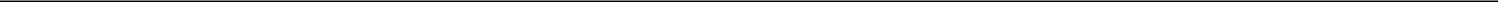 1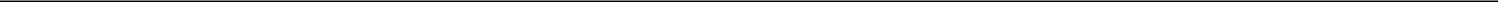 CUSIP No. G87110105Based on 450,516,797 Ordinary Shares, $1.00 par value per share (the “Ordinary Shares”) of TechnipFMC plc (the “Issuer”) outstanding as of February 3, 2021, as reported in the registration statement on Form F-1 filed by Technip Energies N.V. with the Securities and Exchange Commission on February 4, 2021 (the “Form F-1”).2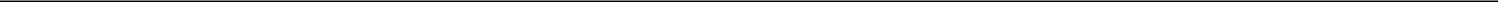 CUSIP No. G87110105Based on 450,516,797 Ordinary Shares outstanding as of February 3, 2021, as reported in the Form F-1. 3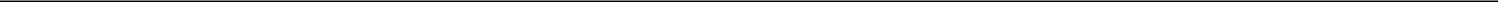 CUSIP No. G87110105Based on 450,516,797 Ordinary Shares outstanding as of February 3, 2021, as reported in the Form F-1. 4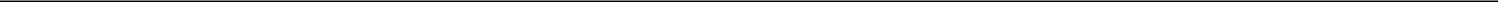 CUSIP No. G87110105Based on 450,516,797 Ordinary Shares outstanding as of February 3, 2021, as reported in the Form F-1. 5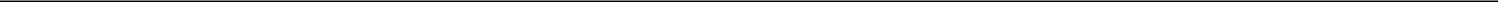 Explanatory NoteThis Amendment No. 1 to Schedule 13D (this “Amendment No. 1”) amends and supplements the Schedule 13D previously filed by the Reporting Persons (as defined below) with the Securities and Exchange Commission on May 30, 2017 (the “Original Schedule 13D” and, as amended and supplemented by this Amendment No. 1, the “Schedule 13D”). This Schedule 13D relates to the ordinary shares, $1.00 par value per share (“Ordinary Shares”), of TechnipFMC plc, a public limited company incorporated under the laws of England and Wales (the “Issuer”). All capitalized terms used but not defined herein shall have the meanings ascribed to such terms in the Original Schedule 13D.Item 2	Identity and BackgroundThis Schedule 13D is filed jointly by (i) Bpifrance Participations S.A., a société anonyme incorporated under the laws of the Republic of France (“Bpifrance Participations”), (ii) the Caisse des Dépôts et Consignations, a French special public entity (établissement special) (“CDC”), (iii) EPIC Bpifrance, a French public institution of industrial and commercial nature (“EPIC”), and (iv) Bpifrance S.A.. Bpifrance Participations, CDC, EPIC and Bpifrance S.A. are referred to herein collectively as the “Reporting Persons.” The principal address for CDC is 56, rue de Lille, 75007 Paris, France. The principal address for Bpifrance Participations S.A., EPIC and Bpifrance S.A. is 27-31, avenue du Général Leclerc, 94710 Maisons-Alfort Cedex, France.Bpifrance Participations is a French public investment entity specializing in the business of equity financing via direct investments or fund of funds. Bpifrance Participations is owned at 99.99% by Bpifrance S.A., a French credit institution. CDC and EPIC each hold 49.2% of the share capital of Bpifrance S.A. and jointly control Bpifrance S.A. CDC is principally engaged in the business of long-term investments. EPIC is principally engaged in the business of banking finance.As of the date hereof, (i) Bpifrance Participations holds directly 24,688,691 Ordinary Shares and (ii) CDC holds directly 1,144,237 Ordinary Shares. As of the date hereof, neither Bpifrance S.A. nor EPIC holds any Ordinary Shares directly. Bpifrance S.A. may be deemed to be the beneficial owner of 24,688,691 Ordinary Shares, indirectly through its 99.99% ownership of Bpifrance Participations. CDC and EPIC may be deemed to be the beneficial owner of 24,688,691 Ordinary Shares, indirectly through their joint ownership and control of Bpifrance S.A. CDC may be deemed to be the beneficial owner of 334,716 Ordinary Shares, indirectly through its control of CNP Assurances, following the acquisition by CDC of the control of the French public group La Poste on February 4, 2020. CNP Assurances holds directly 334,716 Ordinary Shares.Attached as Appendices A, B, C and D to Item 2 is information concerning the executive officers and directors of Bpifrance Participations, Bpifrance S.A., CDC and EPIC, respectively, required to be disclosed in response to Item 2 and General Instruction C to Schedule 13D.None of the Reporting Persons, nor, to the best of their knowledge, any of the persons referred to in Appendices A, B, C and D to Item 2 has, during the last five years, been convicted in a criminal proceeding (excluding traffic violations and similar misdemeanors) or been a party to a civil proceeding of a judicial or administrative body of competent jurisdiction and as a result of such proceeding was or is subject to a judgment, decree, or final order enjoining future violations of, or prohibiting or mandating activities subject to, Federal or state securities laws or finding any violation with respect to such laws.Item 3.	Source and Amount of Funds or Other Consideration.CDC purchased 1,144,237 Ordinary Shares on the open market. CDC obtained the funds to purchase the Ordinary Shares from working capital.Item 4.	Purpose of Transaction.The information included in Item 6 is incorporated herein by reference.On February 16, 2021, the Issuer completed its separation into two independent, publicly traded companies: the Issuer, a fully integrated technology and services provider; and Technip Energies N.V., a leading engineering and technology player (“Technip Energies”). The transaction is structured as a spin-off of a majority stake in the Issuer’s Technip Energies segment in the form of a share dividend pursuant to which holders of TechnipFMC shares, including the Reporting Persons, will receive one ordinary share, €0.01 nominal value per share, of Technip Energies (the “Technip Energies Shares”) for every five Ordinary Shares owned by such shareholder (the “Distribution” or the “Spin-off”).6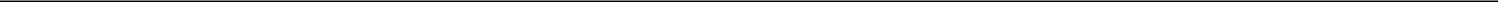 In connection with the Spin-off, effective on February 16, 2021, Arnaud Caudoux, an employee of Bpifrance SA, resigned from the board of the directors of the Issuer and all committees of the board to which he belonged.All of the Ordinary Shares that are held of record by the Reporting Persons as reported herein were acquired for investment purposes. The Reporting Persons retain the right to change their investment intent, from time to time to acquire additional Ordinary Shares or other securities of the Issuer, or to sell or otherwise dispose of all or part of the Ordinary Shares or other securities of the Issuer, if any, beneficially owned by them, in any manner permitted by law. The Reporting Persons may engage from time to time in ordinary course transactions with financial institutions with respect to the securities described herein.Except as set forth above, none of the Reporting Persons currently has any plans or proposals which would be related to or would result in any of the matters described in Items 4(a)-(j) of the Instructions to Schedule 13D. However, as part of the ongoing evaluation of investment and investment alternatives, the Reporting Persons may consider such matters and, subject to applicable law, may formulate a plan with respect to such matters, and, from time to time, may hold discussions with or make formal proposals to management or the board of directors of the Issuer or other third parties regarding such matters.Item 5.	Interest in Securities of the Issuer.As of the date hereof, (i) Bpifrance Participations holds directly 24,688,691 Ordinary Shares, which represents approximately 5.5% of the Issuer’s Ordinary Shares and (ii) CDC holds directly 1,144,237 Ordinary Shares, which represents approximately 0.3% of the Issuer’s Ordinary Shares. As of the date hereof, neither Bpifrance S.A. nor EPIC holds any Ordinary Shares directly. Bpifrance S.A. may be deemed to be the beneficial owner of 24,688,691 Ordinary Shares, indirectly through its 99.99% ownership of Bpifrance Participations. CDC and EPIC may be deemed to be the beneficial owner of 24,688,691 Ordinary Shares, indirectly through their joint ownership and control of Bpifrance S.A. CDC may be deemed to be the beneficial owner of 334,716 Ordinary Shares, indirectly through its control of CNP Assurances, following the acquisition by CDC of the control of the French public group La Poste on February 4, 2020. CNP Assurances holds directly 334,716 Ordinary Shares, which represents approximately 0.1% of the Issuer’s Ordinary Shares. In the aggregate, CDC may be deemed to be the beneficial owner of 26,167,644 Ordinary Shares, directly and indirectly (through its joint ownership and control of Bpifrance S.A. and its control of CNP Assurances).(a) See also the information contained on the cover pages of this Schedule 13D which is incorporated herein by reference. The percentage of Ordinary Shares beneficially owned by each Reporting Person is based on 450,516,797 Ordinary Shares of the Issuer outstanding as of February 3, 2021, as reported in the registration statement on Form F-1 filed by Technip Energies N.V. with the Securities and Exchange Commission on February 4, 2021.(b)See the information contained on the cover pages of this Schedule 13D, which is incorporated herein by reference.(c)See the information contained in Item 3, which is incorporated herein by reference.(d)Not applicable.(e)Not applicable.Item 6.Contracts, Arrangements, Understandings or Relationships with Respect to Securities of the Issuer.On January 7, 2021, in connection with the Spin-off, the Issuer entered into a share purchase agreement with Bpifrance Participations (the “Share Purchase Agreement”), pursuant to which Bpifrance Participations agreed to purchase from the Issuer for $200.0 million, subject to a purchase price adjustment as described below, a number of Technip Energies shares determined based upon a thirty day VWAP of Technip Energies’ shares, less a six percent discount (the “Investment”). The Share Purchase Agreement is attached as Exhibit 99.1 to this Schedule 13D and incorporated herein by reference.On January 7, 2021, in connection with the Spin-off and the Investment, Technip Energies entered into a relationship agreement with the Issuer and Bpifrance Participations relating to certain rights and obligations of each of the Issuer and Bpifrance Participations as a holder of its shares (the “Relationship Agreement”). Pursuant to the Relationship Agreement, Bpifrance Participations will have the right to propose to the Board (i) two nominees, so long as it owns at least 18% of the outstanding number of Technip Energies shares and ADRs, in the aggregate, and (ii) one nominee, so long as it owns at least 5%, but less than 18%, of the outstanding number of Technip Energies shares and ADRs, in the aggregate. Effective as of February 16, 2021 (the “Distribution Date”), Bpifrance Participations is entitled to propose two non-executive members for election at future general meetings occurring prior to the vote on Technip Energies’s annual financial statements of the fiscal year following the year in which the Distribution Date occurs, regardless of the percentage of Technip Energies shares and ADRs it owns, subject to certain exceptions if the Investment is not completed. The Relationship Agreement is attached as Exhibit 99.2 to this Schedule 13D and incorporated herein by reference.7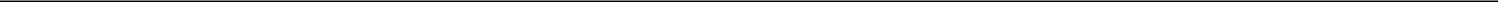 Item 7.Material to be Filed as Exhibits.99.1	Share Purchase Agreement, dated as of January 7, 2021, by and between the Issuer and Bpifrance Participations (incorporated herein byreference to Exhibit 10.2 to the Issuer’s Current Report on Form 8-K filed with the Securities and Exchange Commission on January 12, 2021 (File No.001-37983)).99.2 Relationship Agreement, dated as of January 7, 2021, by and among Technip Energies (formerly Technip Energies B.V), Bpifrance Participations and the Issuer (incorporated herein by reference to Exhibit 10.3 to the Issuer’s Current Report on Form 8-K filed with the Securities and Exchange Commission on January 12, 2021 (File No. 001-37983)).8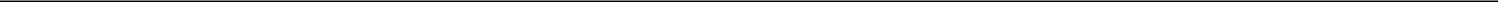 SIGNATUREAfter reasonable inquiry and to the best of my knowledge and belief, I certify that the information set forth in this statement is true, complete andcorrect.Date: February 19, 2021Bpifrance Participations S.A.Sophie Paquin is signing on behalf of Bpifrance Participations SA. by power of attorney previously filed with the Securities and Exchange Commission on February 8, 2018 as Exhibit 1 to Schedule 13D, and hereby incorporated herein by reference.Manuela Laudic is signing on behalf of Caisse des Dépôts et Consignations by executive order from the general manager of Caisse des Dépôts et Consignations filed as Exhibit 3 hereto, incorporated herein by reference.***Sophie Paquin is signing on behalf of EPIC Bpifrance by power of attorney previously filed with the Securities and Exchange Commission on February 14, 2017 as Exhibit 3 to Schedule 13G, and hereby incorporated herein by reference.Boubakar Dione is signing on behalf of Bpifrance S.A. by power of attorney previously filed with the Securities and Exchange Commission on September 7, 2017 as Exhibit 2 to Schedule 13D, and hereby incorporated herein by reference.9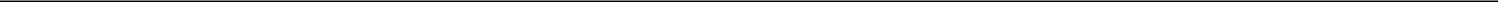 APPENDIX AName, business address, present principal occupation or employment and place of citizenship of the directors and executive officers ofBPIFRANCE PARTICIPATIONS S.A.The name, business address and present principal occupation or employment of each of the directors and executive officers of Bpifrance Participations S.A. are set forth below. The business address of each director and executive officer is Bpifrance Participations S.A., 27-31, avenue du Général Leclerc, 94710 Maisons-Alfort Cedex, France. Unless otherwise indicated, each director and executive officer is a citizen of France.FRENCH STATE, represented by CHARLES SARRAZINDirector, in charge of shareholding interests in the Service & Finance sectors, Agence des Participations de l’Etat (French State Shareholding Agency)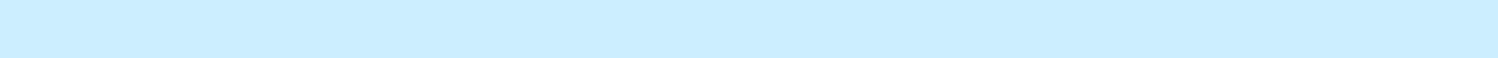 APPENDIX BName, business address, present principal occupation or employment and place of citizenship of the directors and executive officers ofCAISSE DES DÉPÔTSThe name, business address and present principal occupation or employment of each of the members of the Management Committee of Caisse des Dépôts are set forth below. The business address of each director and executive officer is Caisse des Dépôts, c/o 56, rue de Lille, 75007 Paris, France. Unless otherwise indicated, each such person is a citizen of France.APPENDIX CName, business address, present principal occupation or employment and place of citizenship of the directors and executive officers ofEPIC BPIFRANCEThe name, business address and present principal occupation or employment of each of the directors and executive officers of EPIC Bpifrance are set forth below. The business address of each director and executive officer is EPIC Bpifrance, 27-31, avenue du Général Leclerc, 94710 Maisons-Alfort Cedex, France. Unless otherwise indicated, each director and executive officer is a citizen of France.APPENDIX DName, business address, present principal occupation or employment and place of citizenship of the directors and executive officers ofBPIFRANCE S.A.The name, business address and present principal occupation or employment of each of the directors and executive officers of Bpifrance S.A. are set forth below. The business address of each director and executive officer is Bpifrance S.A., 27-31, avenue du Général Leclerc, 94710 Maisons-Alfort Cedex, France. Unless otherwise indicated, each director and executive officer is a citizen of France.FREE TRANSLATION OFEXCERPTS FROM THE EXECUTIVE ORDER OF THE FRENCH REPUBLICDELEGATING SIGNATURE AUTHORITY FORTHE DEPARTMENT IN CHARGE OF ASSET MANAGEMENT OFCAISSE DES DÉPÔTS ET CONSIGNATIONSDated: November 4, 2020Caisse des dépôts et des ConsignationsExecutive order (arrêté) dated November 4, 2020 delegating power of signature for the department in charge of the savings fund and for the department in charge of asset management of the Caisse des dépôts et consignations.The General Manager of the Caisse des dépôts et consignations,Having regard to the French Monetary and Financial Code, in particular Articles L. 518-2 et seq. and R. 518-0 et seq.;Having regard to Title X of the Finance Act of April 28, 1816, as amended;Having regard to the executive order dated August 17, 2016 appointing Olivier Mareuse as Director of the Caisse des dépôts et consignations,Resolves,Section 1: Department in charge of the savings fund and for the department in charge of asset managementArt. 1 — Power of signature is given to Mr. Olivier Mareuse, director of the department in charge of the savings fund and director of the department in charge of asset management (directeur de la direction chargée du Fonds d’épargne et de la direction chargée des Gestion d’actifs), in order to sign, on behalf of the General Manager (directeur général), any acts within the limit of the attributions of the department in charge of the savings fund and of the department in charge of asset management, including:1° acts relating to the management of financial assets of the savings fund and management of financial assets of the general section, including, with faculty to substitute or give mandate, notarized acts relating to investment portfolios;2° acts relating to the financial operations processed by the intermediation service on behalf of the general section, in particular the management of treasury assets, the related derivatives and repurchase transactions, and macro-hedging operations;[…]Section 3: Asset management departmentArt. 5. — In the event of the absence or incapacity of Mr. Olivier Mareuse, power of signature is given to Mr. Joël Prohin, head of the investment management department (responsable du département gestion des placements) and to Ms. Laurence Giraudon, head of the finance and operations department (responsable du département finance et operations), in order to sign on behalf of the General Manager (directeur général), any acts mentioned in article 1, within the limit of the attributions of their respective departments, and with the exception of the acts mentioned in paragraphs 3°, 4°, and 6°.Mr. Joel Prohin and Ms. Laurence Giraudon are empowered to represent the Caisse des dépôts et consignations at meetings of board of directors, supervisory boards and shareholder’s meeting, or at the meetings of any other corporate body of companies or entities, whether or not such company or entity are legal persons, of French or non-French nationality, the monitoring of which lies within the competence of the asset management department.[…]1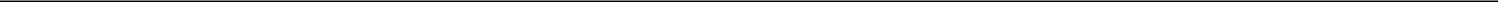 Art. 8 — In the event of the absence or incapacity of Ms. Laurence Giraudon, power of signature is given, in order to sign on behalf of the General Manager (directeur général), any acts mentioned in the first paragraph of article 5, within the limit of the attributions of the finance and operations department (département finance et opérations), to:1° Ms. Manuela Laudic, head of dealing desk and shareholding monitoring (responsable du pôle intermédiation et seuils);2° Mr. Olivier Double, head of the portfolio analysis department (responsable du pôle analyse de portfeuilles);3° Ms. Isabelle Canel, head of the financial monitoring department (responsable du pôle pilotage financier);4° Mr. Frédéric Sabattier, head of the institutional and external relations department (responsable du service relations institutionnelles et externes).Art. 9 — In the event of the absence of Ms. Laurence Giraudon, power of signature is given to Ms. Manuela Laudic, head of dealing desk and shareholding monitoring (responsable du pôle intermédiation et seuils), in order to sign, on behalf of the General Manager (directeur general), any acts mentioned in the first paragraph of article 5, with the exceptions to those covered in point 3° to 8° of article 1, within the limits of her attributions.[…]2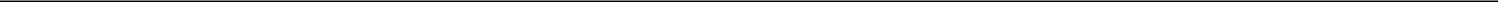 1.Names of Reporting Persons.Names of Reporting Persons.Names of Reporting Persons.Names of Reporting Persons.Bpifrance Participations S.A.Bpifrance Participations S.A.Bpifrance Participations S.A.Bpifrance Participations S.A.2.Check the Appropriate Box if a Member of a GroupCheck the Appropriate Box if a Member of a GroupCheck the Appropriate Box if a Member of a GroupCheck the Appropriate Box if a Member of a Group(a) ☐ (b)(a) ☐ (b)☐3.SEC Use OnlySEC Use OnlySEC Use Only4.Source of FundsSource of FundsSource of FundsOOOO5.Check if Disclosure of Legal Proceedings is Required Pursuant to Items 2(d) or 2(e) ☐Check if Disclosure of Legal Proceedings is Required Pursuant to Items 2(d) or 2(e) ☐Check if Disclosure of Legal Proceedings is Required Pursuant to Items 2(d) or 2(e) ☐Check if Disclosure of Legal Proceedings is Required Pursuant to Items 2(d) or 2(e) ☐6.Citizenship or Place of OrganizationCitizenship or Place of OrganizationCitizenship or Place of OrganizationCitizenship or Place of OrganizationFranceFranceNumber ofNumber ofNumber of7.Sole Voting Powershares0beneficiallybeneficiallybeneficiallybeneficially8.Shared Voting Powerowned byowned byowned by24,688,691each24,688,691eacheach9.Sole Dispositive Powerreportingreportingreporting9.Sole Dispositive Powerreportingreportingreporting0person0personwith:10.Shared Dispositive Power24,688,69111.Aggregate Amount Beneficially Owned by Each Reporting PersonAggregate Amount Beneficially Owned by Each Reporting PersonAggregate Amount Beneficially Owned by Each Reporting PersonAggregate Amount Beneficially Owned by Each Reporting Person24,688,69124,688,69112.Check if the Aggregate Amount in Row (11) Excludes Certain Shares ☐Check if the Aggregate Amount in Row (11) Excludes Certain Shares ☐Check if the Aggregate Amount in Row (11) Excludes Certain Shares ☐Check if the Aggregate Amount in Row (11) Excludes Certain Shares ☐13.Percent of Class Represented by Amount in Row (11)Percent of Class Represented by Amount in Row (11)Percent of Class Represented by Amount in Row (11)Percent of Class Represented by Amount in Row (11)5.5%15.5%114.Type of Reporting PersonType of Reporting PersonType of Reporting PersonType of Reporting PersonOOOO1.Names of Reporting Persons.Names of Reporting Persons.Names of Reporting Persons.Names of Reporting Persons.Caisse des Dépôts et ConsignationsCaisse des Dépôts et ConsignationsCaisse des Dépôts et ConsignationsCaisse des Dépôts et Consignations2.Check the Appropriate Box if a Member of a GroupCheck the Appropriate Box if a Member of a GroupCheck the Appropriate Box if a Member of a GroupCheck the Appropriate Box if a Member of a Group(a) ☐ (b)(a) ☐ (b)☐3.SEC Use OnlySEC Use OnlySEC Use Only4.Source of FundsSource of FundsSource of FundsOOOO5.Check if Disclosure of Legal Proceedings is Required Pursuant to Items 2(d) or 2(e) ☐Check if Disclosure of Legal Proceedings is Required Pursuant to Items 2(d) or 2(e) ☐Check if Disclosure of Legal Proceedings is Required Pursuant to Items 2(d) or 2(e) ☐Check if Disclosure of Legal Proceedings is Required Pursuant to Items 2(d) or 2(e) ☐6.Citizenship or Place of OrganizationCitizenship or Place of OrganizationCitizenship or Place of OrganizationCitizenship or Place of OrganizationFranceFranceNumber ofNumber ofNumber of7.Sole Voting Powershares1,144,237beneficiallybeneficiallybeneficiallybeneficially8.Shared Voting Powerowned byowned byowned by25,023,407each25,023,407eacheach9.Sole Dispositive Powerreportingreportingreporting9.Sole Dispositive Powerreportingreportingreporting1,144,237person1,144,237personwith:10.Shared Dispositive Power25,023,40711.Aggregate Amount Beneficially Owned by Each Reporting PersonAggregate Amount Beneficially Owned by Each Reporting PersonAggregate Amount Beneficially Owned by Each Reporting PersonAggregate Amount Beneficially Owned by Each Reporting Person26,167,64426,167,64412.Check if the Aggregate Amount in Row (11) Excludes Certain Shares ☐Check if the Aggregate Amount in Row (11) Excludes Certain Shares ☐Check if the Aggregate Amount in Row (11) Excludes Certain Shares ☐Check if the Aggregate Amount in Row (11) Excludes Certain Shares ☐13.Percent of Class Represented by Amount in Row (11)Percent of Class Represented by Amount in Row (11)Percent of Class Represented by Amount in Row (11)Percent of Class Represented by Amount in Row (11)5.8%25.8%214.Type of Reporting PersonType of Reporting PersonType of Reporting PersonType of Reporting PersonOOOO1.Names of Reporting Persons.Names of Reporting Persons.Names of Reporting Persons.Names of Reporting Persons.EPIC BpifranceEPIC BpifranceEPIC Bpifrance2.Check the Appropriate Box if a Member of a GroupCheck the Appropriate Box if a Member of a GroupCheck the Appropriate Box if a Member of a GroupCheck the Appropriate Box if a Member of a Group(a) ☐ (b)(a) ☐ (b)☐3.SEC Use OnlySEC Use OnlySEC Use Only4.Source of FundsSource of FundsSource of FundsOOOO5.Check if Disclosure of Legal Proceedings is Required Pursuant to Items 2(d) or 2(e) ☐Check if Disclosure of Legal Proceedings is Required Pursuant to Items 2(d) or 2(e) ☐Check if Disclosure of Legal Proceedings is Required Pursuant to Items 2(d) or 2(e) ☐Check if Disclosure of Legal Proceedings is Required Pursuant to Items 2(d) or 2(e) ☐6.Citizenship or Place of OrganizationCitizenship or Place of OrganizationCitizenship or Place of OrganizationCitizenship or Place of OrganizationFranceFranceNumber ofNumber ofNumber of7.Sole Voting Powershares0beneficiallybeneficiallybeneficiallybeneficially8.Shared Voting Powerowned byowned byowned by24,688,691each24,688,691eacheach9.Sole Dispositive Powerreportingreportingreporting9.Sole Dispositive Powerreportingreportingreporting0person0personwith:10.Shared Dispositive Power24,688,69111.Aggregate Amount Beneficially Owned by Each Reporting PersonAggregate Amount Beneficially Owned by Each Reporting PersonAggregate Amount Beneficially Owned by Each Reporting PersonAggregate Amount Beneficially Owned by Each Reporting Person24,688,69124,688,69112.Check if the Aggregate Amount in Row (11) Excludes Certain Shares ☐Check if the Aggregate Amount in Row (11) Excludes Certain Shares ☐Check if the Aggregate Amount in Row (11) Excludes Certain Shares ☐Check if the Aggregate Amount in Row (11) Excludes Certain Shares ☐13.Percent of Class Represented by Amount in Row (11)Percent of Class Represented by Amount in Row (11)Percent of Class Represented by Amount in Row (11)Percent of Class Represented by Amount in Row (11)5.5%35.5%314.Type of Reporting PersonType of Reporting PersonType of Reporting PersonType of Reporting PersonOOOO1.Names of Reporting Persons.Names of Reporting Persons.Names of Reporting Persons.Names of Reporting Persons.Bpifrance S.A.Bpifrance S.A.Bpifrance S.A.2.Check the Appropriate Box if a Member of a GroupCheck the Appropriate Box if a Member of a GroupCheck the Appropriate Box if a Member of a GroupCheck the Appropriate Box if a Member of a Group(a) ☐ (b)(a) ☐ (b)☐3.SEC Use OnlySEC Use OnlySEC Use Only4.Source of FundsSource of FundsSource of FundsOOOO5.Check if Disclosure of Legal Proceedings is Required Pursuant to Items 2(d) or 2(e) ☐Check if Disclosure of Legal Proceedings is Required Pursuant to Items 2(d) or 2(e) ☐Check if Disclosure of Legal Proceedings is Required Pursuant to Items 2(d) or 2(e) ☐Check if Disclosure of Legal Proceedings is Required Pursuant to Items 2(d) or 2(e) ☐6.Citizenship or Place of OrganizationCitizenship or Place of OrganizationCitizenship or Place of OrganizationCitizenship or Place of OrganizationFranceFranceNumber ofNumber ofNumber of7.Sole Voting Powershares0beneficiallybeneficiallybeneficiallybeneficially8.Shared Voting Powerowned byowned byowned by24,688,691each24,688,691eacheach9.Sole Dispositive Powerreportingreportingreporting9.Sole Dispositive Powerreportingreportingreporting0person0personwith:10.Shared Dispositive Power24,688,69111.Aggregate Amount Beneficially Owned by Each Reporting PersonAggregate Amount Beneficially Owned by Each Reporting PersonAggregate Amount Beneficially Owned by Each Reporting PersonAggregate Amount Beneficially Owned by Each Reporting Person24,688,69124,688,69112.Check if the Aggregate Amount in Row (11) Excludes Certain Shares ☐Check if the Aggregate Amount in Row (11) Excludes Certain Shares ☐Check if the Aggregate Amount in Row (11) Excludes Certain Shares ☐Check if the Aggregate Amount in Row (11) Excludes Certain Shares ☐13.Percent of Class Represented by Amount in Row (11)Percent of Class Represented by Amount in Row (11)Percent of Class Represented by Amount in Row (11)Percent of Class Represented by Amount in Row (11)5.5%45.5%414.Type of Reporting PersonType of Reporting PersonType of Reporting PersonType of Reporting PersonOOOOBy:/s/ Sophie Paquin*/s/ Sophie Paquin*Name:Sophie PaquinTitle:Director of Legal AffairsCaisse Des Dépôts et ConsignationsCaisse Des Dépôts et ConsignationsCaisse Des Dépôts et ConsignationsBy:/s/ Manuela Laudic**/s/ Manuela Laudic**Name:Manuela LaudicTitle:Head of Dealing Desk and ShareholdingMonitoringEpic BpifranceEpic BpifranceBy:/s/ Sophie Paquin***/s/ Sophie Paquin***Name:Sophie PaquinTitle:Director of Legal AffairsBpifrance S.A.Bpifrance S.A.By:/s/ Boubakar Dione****/s/ Boubakar Dione****Name:Boubakar DioneTitle:Group Director of Legal AffairsBOARD OF DIRECTORSNamePresent Principal Occupation or EmploymentNICOLAS DUFOURCQDirector, Chairman, Chief Executive Officer of Bpifrance Participations, and Chief ExecutiveDirector, Chairman, Chief Executive Officer of Bpifrance Participations, and Chief ExecutiveOfficer of BpifranceOfficer of BpifranceCAROLE ABBEY DUVALDirector, Head of the Steering Department at Caisse des DépôtsDirector, Head of the Steering Department at Caisse des DépôtsANTOINE SAINTOYANTDirector, Director of strategic holdings at Caisse des DépôtsDirector, Director of strategic holdings at Caisse des DépôtsFREDERIC SAINT-GEOURSDirector, Director of Société nationale SNCFDirector, Director of Société nationale SNCFCONSTANCE VALIGNYDirector, Assistant Director for macroeconomic policies, Direction Générale du Trésor (FrenchDirector, Assistant Director for macroeconomic policies, Direction Générale du Trésor (FrenchTreasury)Treasury)CHLOE MAYENOBEDirector, deputy CEO Natixis PaymentDirector, deputy CEO Natixis PaymentVICTOIRE AUBRYDirector, Chief Financial Officer of IcadeDirector, Chief Financial Officer of IcadeSOPHIE STABILEDirector, Founder and CEO of RévérenceDirector, Founder and CEO of RévérenceROMAIN BONENFANTDirector, Chief, Service of Industry, General Directorate for Companies of the Ministry of Economy andDirector, Chief, Service of Industry, General Directorate for Companies of the Ministry of Economy andFinanceFinanceEXECUTIVE OFFICERSNamePresent Principal Occupation or EmploymentNICOLAS DUFOURCQChief Executive OfficerChief Executive OfficerJOSÉ GONZALOExecutive DirectorExecutive DirectorPIERRE BENEDETTIChief Financial OfficerChief Financial OfficerA-1MANAGEMENT COMMITTEENamePresent Principal Occupation or EmploymentERIC LOMBARDChief Executive Officer of Caisse des DépôtsChief Executive Officer of Caisse des DépôtsOLIVIER SICHELDeputy Chief Executive Officer of Caisse des DépôtsDeputy Chief Executive Officer of Caisse des DépôtsNICOLAS DUFOURCQChief Executive Officer of BpifranceChief Executive Officer of BpifranceVIRGINIE CHAPRON-DU JEUDirector of Finance for the Caisse des Dépôts GroupDirector of Finance for the Caisse des Dépôts GroupPIERRE CHEVALIERHead of Legal and Tax DepartmentHead of Legal and Tax DepartmentNATHALIE TUBIANARisk Director of the Caisse des Dépôts GroupRisk Director of the Caisse des Dépôts GroupOLIVIER MAREUSEChief Investment officer - Director of Savings Funds at Caisse des DépôtsChief Investment officer - Director of Savings Funds at Caisse des DépôtsCATHERINE MAYENOBESecretary General of Caisse des Dépôts GroupSecretary General of Caisse des Dépôts GroupPAUL PENYCaisse des Dépôts Group Human Resources DirectorCaisse des Dépôts Group Human Resources DirectorSOPHIE QUATREHOMMEGroup Corporate Communications DirectorGroup Corporate Communications DirectorMICHEL YAHIELPensions and Solidarity DirectorPensions and Solidarity DirectorANTOINE SAINTOYANTDirector of strategic holdings at Caisse des DépôtsDirector of strategic holdings at Caisse des DépôtsA-2DIRECTORSNamePresent Principal Occupation or EmploymentCHRISTIAN BODINDirector, Chairman, Chief Executive Officer of EPIC BpifranceDirector, Chairman, Chief Executive Officer of EPIC BpifrancePIERRE-LOUIS AUTINDirector, Head of department SITTAR at the Higher Education, Research and Innovation MinistryDirector, Head of department SITTAR at the Higher Education, Research and Innovation MinistryYANN POUËZATDirector, Deputy Director at the Directorate of Financing, Industry and Market of the Ministry ofDirector, Deputy Director at the Directorate of Financing, Industry and Market of the Ministry ofEconomy and FinanceEconomy and FinanceALBAN HAUTIERDirector, Deputy Director at the General Directorate for Budget of the Ministry of Economy and FinanceDirector, Deputy Director at the General Directorate for Budget of the Ministry of Economy and FinanceVINCENT TEJEDORDirector, Assistant Director in charge of the development of enterprises, General Directorate forDirector, Assistant Director in charge of the development of enterprises, General Directorate forCompanies of the Ministry of Economy and FinanceCompanies of the Ministry of Economy and FinanceNAOMI PERESDirector, Deputy General Secretary for Public InvestmentDirector, Deputy General Secretary for Public InvestmentA-3DIRECTORSNamePresent Principal Occupation or EmploymentERIC LOMBARDDirector, Chairman, Chief Executive Officer of the Caisse des DépôtsDirector, Chairman, Chief Executive Officer of the Caisse des DépôtsNICOLAS DUFOURCQDirector, Chief Executive Officer of Bpifrance and Director, Chairman and Chief Executive Officer ofDirector, Chief Executive Officer of Bpifrance and Director, Chairman and Chief Executive Officer ofBpifrance ParticipationsBpifrance ParticipationsMARTIN VIALDirector, Chairman of the Agence des Participations de l’Etat (French State Shareholding Agency)Director, Chairman of the Agence des Participations de l’Etat (French State Shareholding Agency)MARIE DELEAGEDirector representing the employees of BpifranceDirector representing the employees of BpifrancePHILIPPE BAYEUXDirector representing the employees of BpifranceDirector representing the employees of BpifranceVIRGINIE CHAPRON-DU JEUDirector, Director of Finance for the Caisse des Dépôts GroupDirector, Director of Finance for the Caisse des Dépôts GroupCLAIRE DUMASDirector, Finance Director at Société GénéraleDirector, Finance Director at Société GénéraleCATHERINE LAGNEAUDirector, Deputy Director of the General council of economyDirector, Deputy Director of the General council of economyANTOINE SAINTOYANTDirector, Director of strategic holdings at Caisse des DépôtsDirector, Director of strategic holdings at Caisse des DépôtsBERNARD DELPITDirector, Chief Financial Officer of SafranDirector, Chief Financial Officer of SafranANNABEL ANDREDirector, Vice-president of the Regional Council of Auvergne-Rhone-Alpes, delegate for the economyDirector, Vice-president of the Regional Council of Auvergne-Rhone-Alpes, delegate for the economyand companiesand companiesHAROLD HUWARTDirector, Vice-president of the Regional Council of Centre-Val-de-Loire, in charge of the economy,Director, Vice-president of the Regional Council of Centre-Val-de-Loire, in charge of the economy,farming and associationsfarming and associationsCAROLE ABBEY DUVALDirector, Head of the Steering Department at Caisse des DépôtsDirector, Head of the Steering Department at Caisse des DépôtsDIANE SIMIUDirector, deputy of the general commissioner for sustainable development at the Ministry for economicDirector, deputy of the general commissioner for sustainable development at the Ministry for economicand solidarityand solidaritytransitiontransitionA-4